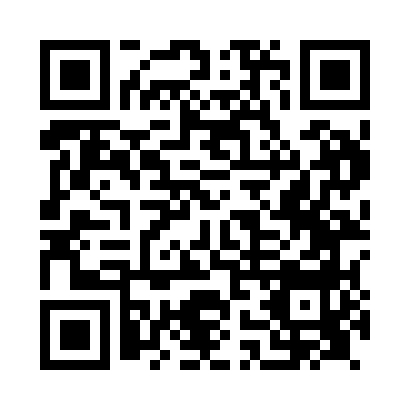 Prayer times for Am Balg, UKWed 1 May 2024 - Fri 31 May 2024High Latitude Method: Angle Based RulePrayer Calculation Method: Islamic Society of North AmericaAsar Calculation Method: HanafiPrayer times provided by https://www.salahtimes.comDateDayFajrSunriseDhuhrAsrMaghribIsha1Wed3:215:241:186:339:1211:152Thu3:205:221:176:359:1411:163Fri3:195:191:176:369:1711:174Sat3:175:171:176:379:1911:185Sun3:165:141:176:399:2111:196Mon3:155:121:176:409:2311:217Tue3:145:101:176:419:2611:228Wed3:125:071:176:439:2811:239Thu3:115:051:176:449:3011:2410Fri3:105:031:176:459:3211:2511Sat3:095:001:176:469:3511:2612Sun3:084:581:176:489:3711:2713Mon3:074:561:176:499:3911:2814Tue3:064:541:176:509:4111:2915Wed3:054:521:176:519:4311:3016Thu3:034:501:176:529:4511:3117Fri3:024:471:176:549:4711:3218Sat3:014:451:176:559:5011:3419Sun3:014:431:176:569:5211:3520Mon3:004:421:176:579:5411:3621Tue2:594:401:176:589:5611:3722Wed2:584:381:176:599:5811:3823Thu2:574:361:177:0010:0011:3924Fri2:564:341:177:0110:0111:4025Sat2:554:331:187:0210:0311:4126Sun2:554:311:187:0310:0511:4227Mon2:544:291:187:0410:0711:4328Tue2:534:281:187:0510:0911:4429Wed2:524:261:187:0610:1011:4430Thu2:524:251:187:0710:1211:4531Fri2:514:241:187:0810:1411:46